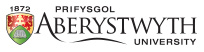                             Daily Minibus defect check sheet(THIS CHECK MUST BE CARRIED OUT AND COMPLETED BY THE DRIVER PRIOR TO DAILY FIRST USE, TO ENSURE THAT THE MINIBUS IS SAFE AND ROADWORTHY. A MINIBUS MUST NOT BE DRIVEN IF IT IS UNSAFE OR UNROADWORTHY)By signing the below, I confirm that I have performed all the above checks thoroughly and correctly in section A, that are relevant to the Minibus.                                                    If a defect is identified in section A or throughout the working day, it must be noted in Section B and reported to my line manager.Mon             TuesWedThursFriSat SunStart odometer (Miles/KM/Hours)End odometer (Miles/KM/Hours)Satisfactory (✔)         Unsatisfactory and requires attention (R)                Not applicable (N/A)SECTION AMonTuesWedThursFriSatSunDriver-  Fit and well, with full valid driving licence and trained to use vehicleEngine oil and coolant- Levels checked and are correct- check for leaksScreen wash- Level checked and are correct- check for leaksBrake and power steering fluid- Levels checked and are correct- check for leaksAdblue- Checked and level is correct- check for leaksFuel- Sufficient fuel for the journey, fuel cap secure and no fuel leaksBattery charge- Sufficient charge for journey, charging cable to be kept in vehicleReflectors, lenses and numberplates- Undamaged, clean and clearly visibleBody and mudflaps- Undamaged, secure and no sharp edgesTyres- Inflated correctly, with legal tread depth, undamaged, no bulges or cords showingWheel security- Secure and undamaged, no excessive damage to the wheel rimDoors- Open and close correctly, all doors are secure when closedSeats and head restraints- Secure and positioned correctlySeat belts- Driver and passenger(s) serviceable, undamaged and operating correctlyDashboard- Operating correctly, no engine management or warning light on dashboardHorn and reversing alarm (if fitted)- Works fully when operatedWipers & washers- Wipers & washer jets when operated, clear the whole screen fullyWindows- Undamaged, unobscured, allows full visibility for the driver.SECTION AMonTuesWedThursFriSatSunMirrors- Undamaged, positioned correctly, unobscured, allows full visibility for the driverAll lights and indicators- Operating correctly and beacons (if applicable)Brakes- Foot and hand brake (parking brake) operate correctly with no excess travelSteering- No excessive play and functioning smoothlySmoke emissions and exhaust- Good condition, no excessive smoke coming outFirst aid kit- Present in vehicle (if issued)Fire extinguisher- Correct pressure (green on gauge) and pins in place (if issued)Spare wheel- Serviceable, correct pressure with tool kit and jackSecurity and size of load- Vehicle is not overloaded, overweight and load is secureTail lift and access ramps- Secure, fully operational and has a valid LOLER (if applicable)Tow hitch- Secure, 7 or 13 electrical fully operationalMonTuesWedThursFriSatSunDriver signatureSECTION B – List any deficiencies/ defect below (to be reported to line manager)Reported to……………………………………………………………………………………………………………………Date and time…………………………………SECTION C-Action taken to rectify deficiencies/ defect by line managerLine manager signature……………………………………………………………………………………………………..Date and time…………………………………..